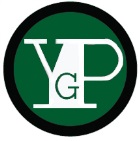 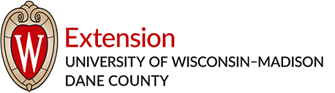 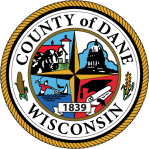 Dane County Youth Governance Program2020-2021 Reference Form
Online form version at: https://fyi.extension.wisc.edu/youthgovernanceprogram/application-process/Name of Youth Applicant: _____________________________________________________________________________As part of the process for selecting members of the Dane County Youth Governance Program, the selection committee is seeking recommendations and information for each candidate from an adult involved with the youth (this may be a school faculty/staff person, club leader, parent/guardian, or other adult affiliated with the youth in some way).
 
Please provide us with your input regarding the candidate’s qualities in the following areas:Please provide additional comments:Print your name: __________________________________________ Title: _________________________________Signature: ____________________________________________________________________ Date: ____________Please either return this form to the candidate in a sealed envelope for them to submit, 
OR return by 4:30 pm, Wednesday, May 13th, to:Youth Governance Program c/o Extension Dane County5201 Fen Oak Drive #138, Madison, WI 53718Or email to: neira.javier@countyofdane.com, 
or fax to: (608) 224-3727. Questions? Contact Javier Neira 
(YGP Facilitator) at (608) 224-3717 or neira.javier@countyofdane.com https://fyi.extension.wisc.edu/youthgovernanceprogram/UnknownPoorFairGoodExcellentLeadership skills/potential⃝⃝⃝⃝⃝Communication skills⃝⃝⃝⃝⃝Maturity⃝⃝⃝⃝⃝Interest in service⃝⃝⃝⃝⃝Responsibility⃝⃝⃝⃝⃝Commitment⃝⃝⃝⃝⃝Positive attitude⃝⃝⃝⃝⃝